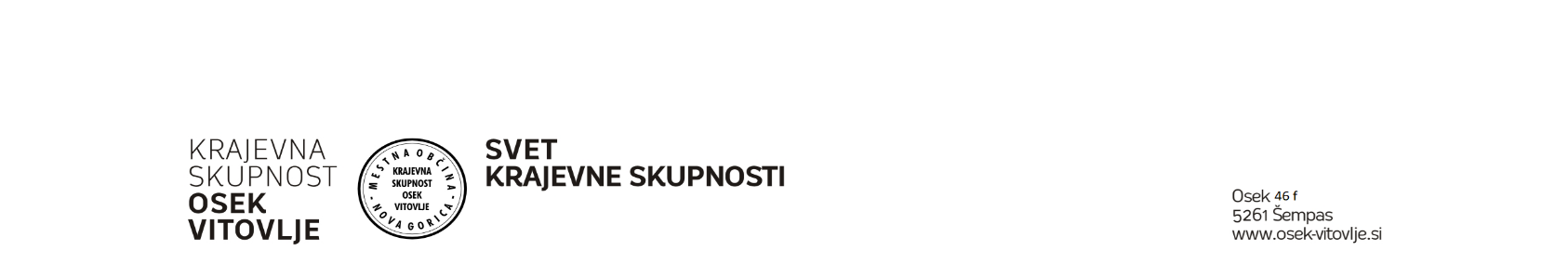 Številka:  8Datum: 25. 3. 2024Z A P I S N I K8.  seje Krajevne skupnosti Osek - Vitovlje, ki je bila dne 12. 3. 2024 v Domu krajanov Osek - Vitovlje, s pričetkom ob 17.00 uri. "Sejo je skladno s 13. členom Odloka o krajevnih skupnostih v Mestni občini Nova Gorica vodil/-a  DOMINIK LIČEN , zadnji izvoljeni predsednik ".Zapisnik je vodil/-a TANJA RIJAVEC.  Prisotni: Dominik Ličen, Franko Živec, Ambrož Vrtovec, Anej Peršič, Tanja Rijavec, župan MONG Samo Turel, podžupan MONG Marko Tribušon, direktor občinske uprave MONG Aleš Markočič, Bogdan Vidmar, Jožica Podgornik, Anja Iskra, Barbara Remec GarbariOdsotni: Helena Winkler, Aneja LičenDnevni red:  eko otok pri Gostilni Pri Olgivarna pot v šoloodprava napaka na Domu krajanov v OsekudrugoNajprej vse navzoče pozdravi g. Tribušon, nato še predsednik KSOV g. Ličen, ki predstavi točke dnevnega reda. D. Ličen opiše projekte in z njimi povezane težave.Ad 1)Eko otok pri Gostilni pri Olgi: Ga. Katarina Prislan Kodelja iz MONG čaka podpis od podžupana Marka Tribušona glede rešitve zadeve. M. Tribušon potrdi, da to deloma drži in pojasni, da Komunala ni bila pripravljena urediti te zadeve, občina pa je naredila vse, kar je bilo v njeni moči. Vse skupaj se je zavleklo, ker g. Erik Krapež uveljavlja pravne zadeve, mogoče bodo dobili parcelo od občine. Zato je potrebno počakati, ker v nasprotnem primeru bi mogoče bilo potrebno nov eko otok rušiti. Prvi narok je bil 6. 3. 2024, na MONG počakajo še 3 tedne do 1 meseca, da bo zadeva bolj jasna, kaj narediti. Predstavniki MONG pojasnijo, da bi bila najboljša rešitev, da bi pol parcele dobil Krapež, pol občina. D. Ličen opozori, da je KS dala na MONG prošnjo za pločnik, stvari stojijo, med M. Tribušonom in E. Krapežom, naj bi bilo dogovorjeno, da se parcela razdeli. M. Tribušon pove, da je z Erikom govoril 3x, Erik se strinja z eko otokom, da se ga zamakne čimbolj gor, kot je bilo zarisano, želijo, da bi bili vsi zadovoljni. Na privatnem zemljišču se ne sme delati eko otoka. Župan pravi, da predlog KS za lokacijo eko otoka ni bil izvedljiv, zato se je našlo to rešitev, ki pa se je zakomplicirala. D. Ličen opozori na to, da je KS premalo obveščena o poteku stvari na eko otoku pri Gostilni pri Olgi in v Oseku pri kapelici (ZVKD NG). Tudi lastniki gostilne so potrdili novo lokacijo eko otoka (ob vhodu iz glavne ceste). Denar v proračunu je, potrdi A. Markočič. M. Tribušon potrdi, da so si ogledali predlog pločnika pri Malovščevih.Ad 2)Varna pot v šolo. D. Ličen si želi, da bi šli pri tem projektu naprej vsaj s projektno dokumentacijo. Stvar je bila v teku, štiri leta je KS delala sama, v dogovoru z lastniki, prisotni z MONG-a potrdijo, da investicijska pisarna na MONG na tem projektu dela – kontaktna oseba je Jernej Kogoj (investicije) z ekipo, težava je s prehodom čez glavno cesto pri Gostilni pri Olgi, DRSI bo mogla povedat, kaj narediti. F. Živec omeni vplivni pas (16m) – gradiš lahko samo s soglasjem, M. Tribušon svetuje, naj se obrnemo na Jerneja Kogoja. D. Ličen izpostavi tudi, da dva lastnika v Oseku in eden v Vitovljah nočeta sodelovati pri parcelizaciji – problem je odkup zemljišč, D. Ličen bo govoril z Jernejem Kogojem. Edina rešitev je razlastitev, kar lahko naredi samo občina, pravi A. Markočič. KS je pridobila pozitivno mnenje Policije, šole v Šempasu in takratnih predstavnikov MONGa glede varne poti v šolo. Sedaj je namestnica Melite Osvaldič Tjaša Harej Pavlica.Ad 3)Odprava napak Dom krajanov v Oseku. M. Tribušon potrdi, da se do konca tedna zbirajo ponudbe za izvajalca, čakali so Pintola, če bo cenejši, bo izbran tisti, če ne bo naredil Pintol. D. Ličen vpraša, kdo vodi postopek, odgovor je investicijska pisarna Jernej Kogoj in D. Ličen opozori, da nočemo Zorana Ušaja, ker imamo slabe izkušnje iz preteklosti. M. Tribušon potrdi, da ne bo Ušaj.Ad 4)1. D. Ličen opozori na problematiko javnih luči, od novega leta do marca so gorele noč in dan, dali smo ugovor na občino, izvajalec Elektro Bovcon je bil v gužvi, M. Tribušon je urgiral.2. D. Ličen povpraša, če bi bilo mogoče dobiti dostop na PISO s podatki lastnikov parcel, sedaj ima KS vpogled samo v številke parcel, predstavniki MONG opozorijo, da je tukaj vprašanje osebnih podatkov – GDPR-ja.3. Vaščani zaselka Brce opozorijo na zaraščeno pot, občinsko cesto, potrebno bi bilo požagat drevje, ki pa raste na privatni parceli, lastnik sam ne poskrbi za to, je bil večkrat obveščen. Verjetno bi bilo potrebno prijaviti inšpekciji. D. Ličnu je rekel Blaž Mozetič, da po občinskem odloku, če je rešena parcelna meja, pol metra ne sme nič posegat čez cesto. Župan svetuje, naj vaščani napišejo pritožbo na medobčinsko redarstvo (hiše Vitovlje 89c, 90, 90b). M. Tribušon pove, da v tem tednu pride mestni redar in bo preveril situacijo. Vaščani Brc izpostavijo še problem poti (makadam, asfalt – občinska pot), D. Ličen pove, da je obljubljeno, da bo prvo asfaltirano v Brcah, potrebno je poflikat asfalt, je pa kategorizirana cesta. Župan pove, da bo preveril in da bo potem poizkusila težavo rešiti KS.4. D. Ličen pove, da si želi boljšega sodelovanja z MONG, izrazi nezadovoljstvo.5. F. Živec poudari, da je MONG pred 10 leti dala v Ljubljano na Ministrstvo za okolje in prostor (PREDNOSTNO) predlog spremembe namembnosti v Oseku pri pokopališču. Stvar stoji na mestu. F. Živec je poslal spet dopis na MONG, kaj je s tem pred nekaj dnevi, ni še dobil odgovora, lastniki so naklonjeni prodaji zemljišča, kjer bi lahko KS uredila parkirišče in eko otok. Predstavniki MONG potrdijo, da bodo preverili.6. A. Peršič povpraša, kakšne namene ima MONG s prireditvenim prostorom v Vitovljah, predstavniki MONG svetujejo, naj da KTD kakšen predlog na participativni proračun. Želja je po ureditvi sanitarij, vendar je problem, ker ni vodovoda. 7. Župan S. Turel opozori na to, da želijo EPK 2025 pripeljati tudi na podeželje, nekaj sredstev bo namenjenih za prireditve kulturnega, lokalnega značaja, za vsako KS. D. Ličen opozori, da vsako leto dobimo malo sredstev za prireditve, župan pove, da iščejo načine, kako bi dodatno financirali tradicionalne prireditve v MONG.Seja je bila zaključena ob 18.15.Zapisala: Tanja Rijavec                          		Predsednik KS Osek-Vitovlje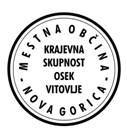 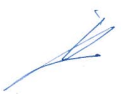              Dominik Ličen                                                                                                            